E-TUND – KOHTUME ÜHISES VIRTUAALSES KLASSIRUUMIS        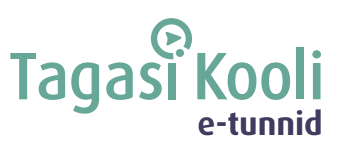 TUNNIKAVA #458Tunni teema:Kas rohepesu on ajupesu?Külalisõpetaja:Argo Alaniit, ettevõtte GreenDice asutaja ja tegevjuhtÕpilased:10.-12. klassTunni õpieesmärk:Õpilane mõistab, mis on rohepesu ning oskab kriitiliselt hinnata rohelisi sõnumeid. Seos RÕK-iga:Rohepädevus         45-minutilise tunni ülesehitus:                5 min                                                                 20 + 5 min                                                                       15 minettevalmistus ja häälestus                     ülekanne + küsimused külalisõpetajale                         õpilaste iseseisev töö klassis         45-minutilise tunni ülesehitus:                5 min                                                                 20 + 5 min                                                                       15 minettevalmistus ja häälestus                     ülekanne + küsimused külalisõpetajale                         õpilaste iseseisev töö klassisTunni teema taust:Rohepesust läbi närimine nõuab keskkonnateemalisi baasteadmisi, et tekiks oskus kriitiliselt mõelda ja paluda rohepesijatel mõõdetavalt oma väiteid tõestada. Tegelikult ei ole see üldse keeruline ning selles e-tunnis õpetab ettevõtte GreenDice asutaja ja tegevjuht Argo Alaniit selgeks baasloogikad, õpetab kriitilisemalt mõtlema ning purustab lihtsate küsimuste abil mõned avalikult kajastatud rohelised reklaamid.Häälestus:1) Ole loov ja kujunda ühele suvalisele või juba turul eksisteerivale tootele ilus rohemärgis. Kirjuta ühe lausega, miks just see märgis muudab antud toote roheliseks.Märgis: See märgis teeb toote roheliseks, sest …Õpilaste iseseisevtöö:1) Vali üks toode või teenus, mida regulaarselt tarbid.1.2) Pane kirja, kuidas see toode või teenus on sinu arvates keskkonnale kahjulik. Mõtle, kuidas see toodetakse, kuidas antud teenus luuakse, mida on selleks loodusest vaja.---1.3) Pane kirja, kuidas see toode või teenus saaks olla sinu arvates keskkonnale vähem kahjulik. Mida peaks muutma tootmises või teenuse loomises?+++2) Saad teada, et ettevõte, mille tooteid sa kasutad, tegeleb rohepesuga. Mida saaksid Sina teha, et seda firmat õigele teele suunata? 